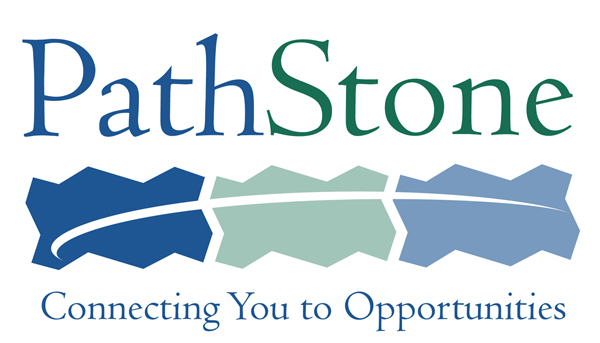 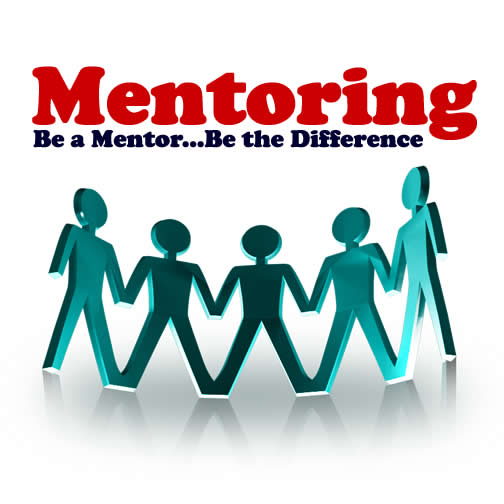 Each year hundreds of people in Lackawanna and Luzerne Counties are sentenced to work release/community corrections centers and electronic monitoring/house arrest programs. While technically incarcerated, they are able to work and/or attend approved training programs. Upon release these individuals will face many barriers as they transition back into their communities including finding suitable housing, employment, and navigating day-to-day activities. Training to Work (3) is a U.S. Department of Labor funded Re-Entry Program that assists eligible participants with overcoming these barriers. Mentoring is an important component of the program that has been proven to have a positive and successful impact on the lives of these returning citizens.  For information on becoming a Mentor contact:Eve Centrelli, Mentoring Coordinator at 570-822-1234 or email: ecentrelli@pathstone.org